		         　　 Static Electricity													 										                             Name__________________         								       Date____________________Learning Objective: How does static electricity work?OBSERVATIONI saw that the pepper _______________________________I saw that the salt_______________________________I saw that the paper_______________________________CONCLUSION Opposite charges attract.SCIENCE: Static electricity is created when the balloon is rubbed on the hair. Static electricity is caused by friction. The balloon becomes negative in charge and attracts the positive pepper particles. The salt is heavier than pepper and it is also neutral compared to pepper. So does not jump as much.APPPLICATION: Lightning in the sky is created by static electricity. DRAWING OF WHAT I SAWSalt and pepper experiment	　　　　　　　　 Paper disc experiment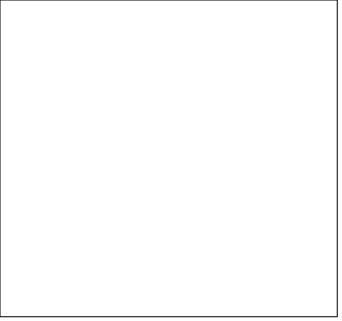 せいでんき なまえ ______________ひづけ ______________がくしゅうのねらい：せいでんきは どのような はたらきをしますか？かんさつ： コショウが_________________________________するのをみました。                   しおが_____________________________________するのをみました。                   かみが_____________________________________するのをみました。けつろん：ちがう でんきの しゅるいは ひきあう。かがく：ふうせんを かみにこすりつけると せいでんきができます。せいでんきは まさつによってひきおこされます。ふうせんは ふのでんかになり、せいの でんかの コショウのつぶをひきつけます。しおはコショウよりもおもく コショウにくらべて ちゅうせいなので あまりジャンプしません。おうよう：イナズマ⚡はせいでんきによってつくられます。かんさつのスケッチしおとコショウのじっけん　　　　　　　　　　　ペーパーディスクのじっけん